Renacer proféticoMedellín, Romero, FranciscoEncuentro nacional por los 50 años de la Conferencia de Medellín y canonización de Mons. Óscar RomeroSantiago de Chile, octubre 12 al 14 de 2018Intercambio en grupos:Los grupos contestaron la siguiente pregunta ¿En qué estilo de Iglesia nos gustaría seguir participando?El sábado 13 en la mañana luego de los testimonios, los participantes en grupos espontáneos contestaron la pregunta indicada arriba. Estas son los informes recibidos de los grupos: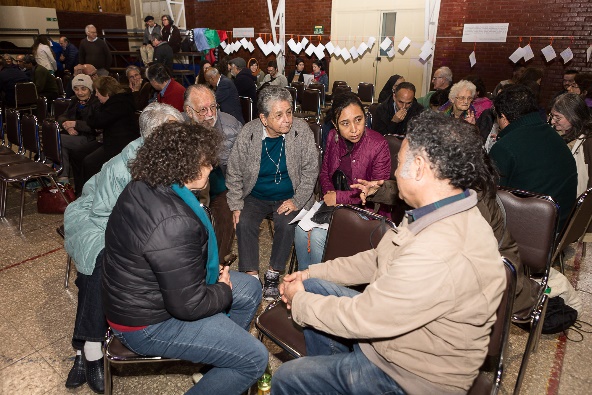 Nos gustaría seguir participando en una iglesia contextualizada en nuestros tiempos, en el hoy y donde ello se pueda hablar y vivir en las comunidades de base, a la luz del evangelio. A su vez, abrirnos a la congregación e integración de diversos carismas y temáticas, haciendo alianzas con otras personas que trabajan para el bien común. Que estemos en un continuo ejercicio de revisar nuestras estructuras y formas de relacionarnos y vivir. Hacer énfasis en los pobres. Dialogar con teorías de género y feminismo.Comunidad que viva el proyecto del Reino y se preocupe de la persona, que no caiga en la condenación, que sea menos infantilizante (¿acento en lo infalible?) y más cuestionadora. Que sea inclusiva y servidora de todos y todas. Con una mirada ecuménica que viva desde los ministerios y carismas para servir al que necesita.Iglesia que eduque, que hable de la vida, que esté sin censura. Solidaria, local, con la realidad de cada lugar. Pueblo de Dios que incluye a todos, que acompaña con hechos, que sufre con el que sufre, que escucha. Que ayuda a discernir con la palabra de Dios. No se cree en una iglesia institución, sino en la que crea vida cotidiana. No hay pobres, hay empobrecidos. Iglesia Pueblo de Dios, más interdependiente, no institución. Iglesia humilde, con menos poder, al estilo de Jesús. Una iglesia donde todos seamos iglesia. Acogedora. Denuncie injusticias y construya el Reino de Dios, en una iglesia de obras con menos discursos. Iglesia más humana, donde todos somos importantes. Una iglesia con relaciones profundas con el ámbito político, desde la población.Donde el pueblo de Dios hable sin representantes. Que no abuse de su poder y hacer lo que se predica, sin hipocresía. Iglesia más cercana a los jóvenes, que les acompañe en sus luchas o problemas. Que muestre a un Dios acogedor, (y ponga) fin al Dios castigador. Una Iglesia que se construye con todos, con personas jóvenes, pobladores, ricos, migrantes…COMPROMISO CON TODO LO QUE OPINAMOS.Una iglesia que no se quede pegada a los 70’ Que mire el futuroUna iglesia de Jesús. Una iglesia de los pobres no para los pobres.Una iglesia que incluya a todos y todas para sentarnos juntos a dialogar muchos temas.Una iglesia que lucha por los derechos de los marginados de siempre y por los nuevos marginados  Comprometida.Una iglesia más horizontal, donde haya servicio más que autoridad.Donde podamos practicar la corrección fraterna.Rescatar la democracia. Dejar de idealizar a religiosos y sacerdotes.Una iglesia más acogedora, una iglesia más valiente, capaz de denunciar. Nos da miedo comprometernos.Iglesia atenta a la realidad, que coloca a la persona como centro.Una iglesia más pueblo de Dios, cercana a la realidad.Sirviéndonos en un plano de igualdad.Que valorice a la mujer, que se incluya a la mujer en el sacerdocio.(Con) vida comunitaria, nos quedamos en la idea de una iglesia como hizo Cristo. Hay que  seguir construyendo la vida comunitaria. Una Iglesia empoderada.¿Somos muy dogmáticos? No le concederemos demasiado al magisterio de la iglesia?Una iglesia donde nos podamos interpelar mutuamente, compartir nuestras vidas.(Donde se le otorgue) importancia a la formación.(Que) escucha y abierta a las personas y su problemática, cada cual con su carisma.Que deje de ser ombligo.Sin cristianos de 1ª, 2ª y 3ª.Que permita crecer a cada uno según sus capacidades.Que se funde en el Evangelio (Buena Noticia) y una opción por Jesucristo.Que se reconozca santa y profana.Que ponga atención seria a las Bienaventuranzas y al juicio final.Que anuncia y denuncia.Laica. Que no abandona a Jesús, con coherencia y praxis.Inclusiva; todos, todas, todes (son) hijos de Dios.Que dé participación y no sea impositiva.Una iglesia circular donde Jesús sea el centro y no una iglesia piramidal.Iglesia más transversal, más vital.Más popular, que comparte el pan, más unida!Iglesia que es una en el compartir. ¿Una iglesia más seca?Más vital, más feliz, más del pueblo.Más de carne y hueso. Que viva el evangelio de verdad.Más de Jesús, más auténtica, respetuosa y testimonial. Inclusiva de la diversidad sexual, auténtica y no hipócrita como los fariseos. Verdadera.Que asume la vida y que respeta mucho a todos, sin autoritarismo “siempre se hace lo que dice el cura…”Más laical, con igualdad fundamental; ser verdaderas comunidades fraternas.Esperanzada y centrada en Jesús… (con) laicos empoderados, corresponsables; ser comunidad… Hay un inmovilismo físico, una rigidez. (Se está) disponible para recibir y no para participar. Saber no arriesga… sin respuestas, balbuceando, lúdica…(Con presencia de) la mujer en la Iglesia… El peso de la tradición es tan radical y en un contexto de modernidad líquida, después de haber vivido una modernidad sólida.(Iglesia que necesita) tener otra racionalidad!! Y tomar en cuenta la emocionalidad!! En contexto de aumento del suicidio juvenil y fragilidad existencial alta.Una iglesia que escucha más y no que enseña tanto.(Con) un lenguaje más interpelativo, (desde la) subjetividad, vulnerada, vulnerable.Que forme comunidad!! Que más que se preocupe de la racionalidad, dé sentido a través del testimonio.Una Iglesia más desde antes de la involución… tan lejana de la gente… la iglesia empezó a agonizar mucho antes de JP II, que llenó estadios, pero vació los templos…Hace rato que es la hora de los laicos…  Dialogar. Estar con la gente en vez de  querer “salvar la iglesia”Reinterpretar el poder a la luz de Belén, donde todo está por nacer.Preocuparse más del mundo del trabajo.Poner prioridades en la creatividad de la iglesia.Cultivar la mística de la presencia del Resucitado.En una que sea horizontal.(Donde) sacerdotes, laicos y religiosas (sean) igual dentro de ella.No exigir al otro ser puro, recibir al otro tal cual es.Que camine con los signos de los tiempos, Que no condene a los “otros”=homosexualesQue no sea individualista,Que sea iglesia= comunidad. Terminar con la institucionalidad y el sacerdocio.Que desplace la imagen patriarcal de Dios.Que haya opción preferencial por los pobres.Donde los pobres tengan voz… Aquí no la han tenido.(Con) menos normas y más escucha de Dios.Una que canonice a Romero y a todos los salvadoreños.Que hable de nuestros dolores; no estamos bien.Que no nos uniforme; fuimos creados únicos e irrepetibles.Todos somos santos y profetas.(Donde se haga un) correcto uso del poder.Menos soberbiaPermeable a CristoIntegradora, Desde abajo,(Que necesita) volver al origen,(Donde las) comunidades son la formaIglesia que comparte en CEB,Que no reprimaUna iglesia donde los laicos sean escuchadosQue nos reconozca los carismasDonde nos miremos a los ojos reconocernos(Con) institucionalidad diferente,Que no margine,Que no venda ¿….  ….?Que deje de ser inmoral mientras nos enseña y habla de moral(Con) formación permanente,Que me permita ser profeta – santa.